COMMUNITY OPTIONS PROGRAM FOR THE ELDERLY (COPE)To provide non-medical services to seniors to help maintain their independence in their own homes to avoid nursing home placement   Seniors at risk of being placed into a nursing home.  Age 65 or older and current Nevada residents.Must be 65 years or older; Be at risk of institutionalization; Financially eligible (call for current income guidelines)Case Management -Case management provided by licensed social workers who monitor and document monthly the quality of care the recipient receives.Personal Care (Attendant Services) - Provides assistacne with bathing, dressing, grooming/hygiene, mobility, transfers.  These services are normally limited to 4 days per week.Homemaker-Includes meal preparation, laundry services, light housekeeping and essential services.  Normally limited to 4 days per week.Social Adult Day Care -Provides socialization, supervision, and meals Monday thru Friday, 4-8 hours per day for clients who cannot be left alone for long periods of time.  Some providers arrange transportation to and from client's home. Adult Companion -Non-medical care/supervision and socialization.  May assist with meal preparation, clean-up, light housekeeping, shopping and transportation as needed. Personal Emergency Response System - Lifeline unit to summon assistance if client falls or experiences other emergencies.  Can be landline or cellular based. Chore Service-Cleaning windows/walls, shampooing carpets, tacking loose rugs, moving heavier items, packing/unpacking for relocation, minor home repair and/or removing trash/debris from the yard.Respite (Limited to 336 hrs per year.) Short term relief for basis of primary caregiver. May only occur in recipient's home or place of residence.  Respite can be completed hourly or per-diem 24 hour period not to exceed $65.00 for payment and is dependent upon agency acceptance.  Must be 65 years or older; Be at risk of institutionalization; Financially eligible (call for current income guidelines) To apply, contact the Aging and Disability Services Division; Once a referral is made a social worker will contact the individual to determine appropriate servicesLast Updated: 5/27/16 EK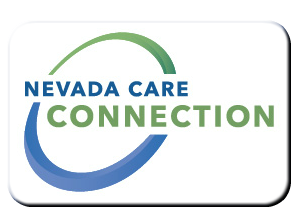 PurposeTarget PopulationEligibilityServicesProgram Policies and ProceduresHow to ApplyFor InformationFor InformationContact your nearest office:Carson City Office3416 Goni Rd, Suite D-132, Carson City, NV 89706(775) 687-4210Las Vegas Office1860 East Sahara Ave, Las Vegas, NV 89104(702) 486-3545Elko Office1010 Ruby Vista Dr, Suite 104, Elko, NV 89801(775) 738-1966Reno Office9670 Gateway Drive, Suite 200, Reno, Nevada 89521(775) 688-2964WebsiteWebsitehttp://adsd.nv.gov/Programs/Seniors/COPE/COPE_Prog/ 